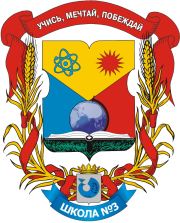 муниципального района Кинель-Черкассктий Самарской областиПРИКАЗот 16.04.2018г                                                                          № 21О порядке приема и передачи результатов государственной итоговой аттестации.В соответствии с Порядком проведения государственной итоговой аттестации по образовательным программам основного общего образования, утвержденного приказом министерства образования и науки Российской Федерации от 25.12.2013 № 1394,  Порядком проведения государственной итоговой аттестации по образовательным программам среднего общего образования, утвержденного приказом министерства образования и науки Российской Федерации от 26.12.2013 № 1400,с Соглашениями об обмене информацией при формировании  региональной информационной системы Самарской области об участниках ЕГЭ и о результатах ЕГЭ, Соглашениями об обмене информацией при формировании базы данных Самарской области и выдачи результатов участников государственной (итоговой) аттестации обучающихся, освоивших основные общеобразовательные программы основного общего образования, заключенным между ГБОУ СОШ № 3 «ОЦ» с.Кинель-Черкассы и Отрадненским управлением МОиН СО, в целях своевременного получения результатов ГИА-2018:Назначить ответственным за приём и передачу результатов единого государственного экзамена (11 класс) заместителя директора по учебной работе ГБОУ СОШ  № 3 «ОЦ» с.Кинель-Черкассы  Елфимову Е.Н.Назначить ответственным за приём и передачу результатов основного государственного экзамена и государственного выпускного экзамена ( 9 класс) заместителя директора по учебной работе ГБОУ СОШ  № 3 «ОЦ» с.Кинель-Черкассы  Елфимову Е.Н.Утвердить Порядок выдачи результатов ГИА 2018 (Приложение №1).Опубликовать на сайте ГБОУ СОШ № 3 «ОЦ» с.Кинель-Черкассы  информацию о сроках, местах и порядке информирования о результатах ГИА- до 20 апреля 2018 годаОрганизовать получение результатов ЕГЭ, ОГЭ и ГВЭ заместителем директора по УР Елфимовой Е.Н. на электронный носитель в соответствии с Порядком выдачи результатов ГИА- 2018.Заместителю директора Елфимовой Е.Н., ответственной за приём и передачу результатов ГИА обеспечить информационную безопасность при передаче результатов. Ответственность за своевременное информирование участников ГИА о результатах ГИА по каждому общеобразовательному предмету возлагается на заместителя директора по УР Елфимову Е.Н., классных руководителей 9, 11 классов  Нефёдову Е.И., Сивкову С.А,, Мухатаева А.А.Контроль за исполнением настоящего распоряжение оставляю за собой.Директор ГБОУ СОШ № 3 «ОЦ» с.Кинель-Черкассы                 А.Г.ДолудинЕлфимова Е.Н.(88466042010)Государственное бюджетное общеобразовательное учреждение Самарской области средняя общеобразовательная школа № 3 «Образовательный центр» с. Кинель-Черкассы мумуни